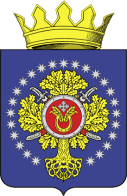 УРЮПИНСКИЙ МУНИЦИПАЛЬНЫЙ РАЙОНВОЛГОГРАДСКОЙ ОБЛАСТИУРЮПИНСКАЯ  РАЙОННАЯ  ДУМАР  Е  Ш  Е  Н  И  Е  12 апреля 2018  года	                 № 46/415 О деятельности Контрольно-счетной палаты Урюпинского муниципального района за 2017 год        Рассмотрев отчет о деятельности Контрольно-счетной палаты Урюпинского муниципального района отчет за 2017 год, Урюпинская районная Дума РЕШИЛА:         1. Утвердить отчет о деятельности Контрольно-счетной палаты Урюпинского муниципального района за 2017 год (прилагается).        2. Председателю Контрольно-счетной палаты Урюпинского муниципального района опубликовать отчет о деятельности Контрольно-счетной палаты за 2017 год в информационном бюллетене администрации Урюпинского муниципального района «Районные ведомости» и разместить в сети Интернет в установленном порядке.        3. Настоящее решение вступает в силу с момента его принятия.              Председатель                                                    Урюпинской районной Думы                                                     Т.Е. Матыкина                                                                                                         Утвержден  решением                                                                                                        Урюпинской  районной  Думы                                                                                                      от 12 апреля 2018 года № 46/415ОтчЁто деятельности Контрольно-счётной палаты Урюпинского муниципального района за  2017 год        Деятельность Контрольно-счётной палаты Урюпинского муниципального района за  2017 год  осуществлялась  в соответствии с требованиями бюджетного законодательства, Федерального закона от 06 октября 2011 года № 6-ФЗ «Об общих принципах организации и деятельности контрольно-счетных органов субъектов Российской Федерации и муниципальных образований», Положения о бюджетном процессе в Урюпинском муниципальном районе, Положения о Контрольно-счётной палате  Урюпинского  муниципального района, плана работы КСП на 2017 год.        В 2017 году заключено 25 соглашений между Урюпинской районной Думой и представительными органами сельских поселений Урюпинского муниципального района о передаче Контрольно-счетной палате Урюпинского муниципального района полномочий контрольно-счетных органов поселений по осуществлению внешнего муниципального финансового контроля (решение Урюпинской районной Думы от 28 декабря 2016 года №33/256). На основании заключенных соглашений администрациями сельских поселений Урюпинского муниципального района перечислено на содержание Контрольно-счетной палаты Урюпинского муниципального района 586,4 тыс. руб., кассовые расходы за 2017 год составили 569,541 тыс. рублей, остаток на 01.01.2017 года составил 7,6 тыс. руб., остаток средств  на 01.01.2018 года – 16,859 тыс. руб. Остатки  неиспользованных средств на 1января 2017 года и на 1 января 2018года в сумме 24,459 тыс. руб. перечислены финансовым отделом администрации Урюпинского муниципального района по сельским поселениям Урюпинского муниципального района.         Внешний муниципальный финансовый контроль осуществляется Контрольно-счетной палатой в форме контрольных или экспертно-аналитических мероприятий. За 2017 год Контрольно-счетной палатой Урюпинского муниципального района проведено 29 контрольных мероприятия в соответствии с планом работы Контрольно-счетной палаты Урюпинского муниципального района, по 28 объектам; 1 мероприятие  совместно с Урюпинской межрайонной прокуратурой - об использовании средств дорожного фонда Котовского сельского поселения Урюпинского муниципального района; 1 мероприятие по обращению граждан, перенаправленное Контрольно-счетной палатой Волгоградской области по вопросу использования средств дорожного фонда Вихлянцевского сельского поселения Урюпинского муниципального района.        По результатам  проведенных  проверок составлено: 29 актов, проведено 27  экспертных заключения, в том числе:        - 26 на отчеты об исполнении бюджетов главных администраторов бюджетных средств за 2016 год;        -  экспертное заключение к проекту решения Урюпинской районной Думы «О бюджете Урюпинского муниципального района на 2018 год и на плановый период 2019 и 2020 годов».        По результатам контрольной деятельности контрольно-счетной палатой направлено 28 представлений, из них выполнено в установленный срок 25.         По результатам контрольных проверок выявлено нарушений на сумму 7955,0 тыс. руб., в т.ч.: нарушения при формировании и исполнении бюджета на сумму 7332,0 тыс. руб., нарушения ведения бухгалтерского учета, составления, предоставления бухгалтерской отчетности 623,0тыс. руб.; устранено нарушений на сумму 4196,0 тыс. руб.        В 2017 году проведены следующие контрольные мероприятия:        1. Акчернское сельское поселение        Бюджет поселения исполнен по доходам в сумме 7190,97 тыс. руб., по расходам 7002,5 тыс. руб., профицит составил 188,47 тыс. руб. Установлено 3 нарушения на сумму 10,5 тыс. руб. Устранено 2 нарушения на сумму 10,5 тыс. руб.        2. Беспаловское сельское поселение        Бюджет поселения исполнен по доходам в сумме 7588,4 тыс. руб., по расходам 7706,9 тыс. руб., дефицит составил 118,5 тыс. руб. Установлено 6 нарушений на сумму 19,9 тыс. руб. Устранено нарушений на сумму 19,9 тыс. руб.        3. Бесплемяновское сельское поселение        Бюджет поселения исполнен по доходам в сумме 4381,4 тыс. руб., по расходам 4168,73 тыс. руб., профицит составил 212,67 тыс. руб. Установлено 4 нарушения на сумму 38,6 тыс. руб. Устранено нарушений на сумму 2,2 тыс. руб.        4. Большинское сельское поселение        Бюджет поселения исполнен по доходам в сумме 5306,4 тыс. руб., по расходам 4790,0 тыс. руб., профицит составил 516,4 тыс. руб. Установлено 3 нарушения на сумму 9,1 тыс. руб. Устранено нарушений на сумму 9,1 тыс. руб.        5. Бубновское сельское поселение        Бюджет поселения исполнен по доходам в сумме 12562,7 тыс. руб., по расходам 12517,1 тыс. руб., профицит составил 45,6 тыс. руб. Установлено 5нарушений на сумму 2,1 тыс. руб. Устранено 3 нарушения на сумму 14,1 тыс. руб.        6. Верхнебезымяновское сельское поселение        Бюджет поселения исполнен по доходам в сумме 5966,11 тыс. руб., по расходам 5944,32 тыс. руб., профицит составил 21,79 тыс. руб. Установлено 6 нарушений на сумму 21,8 тыс. руб. Устранено 3 нарушения на сумму 15,1 тыс. руб.        7. Верхнесоинское сельское поселение        Бюджет поселения исполнен по доходам в сумме 3533,4 тыс. руб., по расходам 3704,72 тыс. руб., дефицит составил 171,32 тыс. руб. Установлено 2 нарушения на сумму 1,8тыс. руб. Нарушения устранены.        8. Вихлянцевское сельское поселение        Бюджет поселения исполнен по доходам в сумме 3201,17 тыс. руб., по расходам 3270,11 тыс. руб., дефицит составил 68,94 тыс. руб. Установлено 3 нарушения на сумму 13,5 тыс. руб. Устранено 2 нарушения на сумму 13,5 тыс. руб.        9. Вишняковское сельское поселение        Бюджет поселения исполнен по доходам в сумме 5125,4 тыс. руб., по расходам 4127,6 тыс. руб., профицит составил 997,8 тыс. руб. Установлено 4 нарушения на сумму 6,0 тыс. руб. Устранено 2 нарушения на сумму 6,0 тыс. руб.        10. Добринское сельское поселение         Бюджет поселения исполнен по доходам в сумме 11807,3 тыс. руб., по расходам 11111,4 тыс. руб., профицит составил 695,9 тыс. руб. Установлено 6 нарушений на сумму 105,6 тыс. руб. Устранено 4 нарушения на сумму 1,1 тыс. руб.        11. Дубовское сельское поселение        Бюджет поселения исполнен по доходам в сумме 10372,9 тыс. руб., по расходам 10072,96тыс. руб., профицит составил 299,94 тыс. руб.  Установлено 14 нарушений на сумму 2317,5 тыс. руб. Устранено нарушений на сумму 568,61 тыс. руб.        12. Дьяконовское сельское поселение        Бюджет поселения исполнен по доходам в сумме 6442,36 тыс. руб., по расходам 7443,51 тыс. руб., дефицит составил 1001,15 тыс. руб. Установлено 7 нарушений на сумму 43,7 тыс. руб. Устранено 5 нарушений на сумму 42,4 тыс. руб.   13.Забурдяевское сельское поселение   Бюджет поселения исполнен по доходам в сумме 5937,24 тыс. руб., по расходам 7137,32 тыс. руб., дефицит составил 1200,08 тыс. руб. Установлено 4 нарушения на сумму 0,9тыс. руб.. Устранено 2 нарушения на сумму 0,9 тыс. руб.        14. Искринское сельское поселение        Бюджет поселения исполнен по доходам в сумме 13171,19 тыс. руб., по расходам 11377,22 тыс. руб., профицит составил 1793,97 тыс. руб. Установлено 4 нарушения на сумму 321,5 тыс. руб. Устранено 3 нарушения.        15. Котовское сельское поселение        Бюджет поселения исполнен по доходам в сумме 5674,8 тыс. руб., по расходам 6082,7 тыс. руб., дефицит составил 407,9 тыс. руб. Установлено 5 нарушений на сумму 416,43 тыс. руб.        16. Краснянское сельское поселение        Бюджет поселения исполнен по доходам в сумме 6713,9 тыс. руб., по расходам 5745,7 тыс. руб., профицит составил 968,2 тыс. руб. Установлено 1 нарушение.        17. Креповское сельское поселение        Бюджет поселения исполнен по доходам в сумме 7370,3 тыс. руб., по расходам 6990,2 тыс. руб., профицит составил 380,1 тыс. руб. Установлено 2 нарушения на сумму 55,6 тыс. руб. Устранено нарушений на сумму 17,7 тыс. руб.        18. Лощиновское сельское поселение        Бюджет поселения исполнен по доходам в сумме 5144,3 тыс. руб., по расходам 4684,7 тыс. руб., профицит составил 459,6 тыс. руб. Установлено 4 нарушения на сумму 1,4 тыс. руб. Устранено 2 нарушения на сумму 1,4 тыс. руб.        19. Михайловское сельское поселение        Бюджет поселения исполнен по доходам в сумме 7524,6 тыс. руб., по расходам 7617,7 тыс. руб., дефицит составил 93,1 тыс. руб. Установлено 3 нарушения на сумму 32,6 тыс. руб.        20. Окладненское сельское поселение        Бюджет поселения исполнен по доходам в сумме 8568,2 тыс. руб., по расходам 7026,9 тыс. руб., профицит составил 1541,3 тыс. руб. Установлено 3 нарушения. Устранено 2 нарушения на сумму 2,0 тыс. руб.        21. Ольшанское сельское поселение        Бюджет поселения исполнен по доходам в сумме 12492,14 тыс. руб., по расходам 12871,43 тыс. руб., дефицит составил 379,29 тыс. руб. Установлено 3 нарушения на сумму 192,5 тыс. руб. Устранено 1 нарушение на сумму 20,3 тыс. руб.        22. Петровское сельское поселение   Бюджет поселения исполнен по доходам в сумме 16913,1 тыс. руб., по расходам  15406,5 тыс. руб., профицит составил 1506,6 тыс. руб. Установлено 3 нарушения на сумму 5,5 тыс. руб. Устранено 2 нарушения на сумму 5,5 тыс. руб.        23. Россошинское сельское поселение        Бюджет поселения исполнен по доходам в сумме 12217,4 тыс. руб., по расходам 9473,8 тыс. руб., профицит составил 2743,6 тыс. руб. Установлено 2 нарушения. Нарушения устранены.        24. Салтынское сельское поселение        Бюджет поселения исполнен по доходам в сумме 11810,5 тыс. руб., по расходам  11274,3 тыс. руб., профицит составил 536,2 тыс. руб. Установлено 3 нарушения на сумму 11,2 тыс. руб. Устранено 2 нарушения на сумму 11,2 тыс. руб.        25. Хоперопионерское сельское поселение        Бюджет поселения исполнен по доходам в сумме 7710,67 тыс. руб., по расходам 7635,7 тыс. руб., профицит составил 74,97 тыс. руб. Установлено 3 нарушения на сумму 10,4 тыс. руб. Устранено 2 нарушения на сумму 10,4 тыс. руб.        При проверке сельских поселений установлены типичные нарушения:        1) В нарушение ч. 3 ст. 184.1 БК РФ, ст. 23 Закона Волгоградской области от 07.12.2015 года № 206-ОД «Об областном бюджете на 2016 год и на плановый период 2017 и 2018 годов», в решениях  о  бюджете сельских поселений  на 2016год и на период до 2018года не установлены:        - перечень главных администраторов  источников финансирования дефицита бюджета;        - источники финансирования дефицита бюджета на очередной финансовый год;        - предельная штатная численность муниципальных служащих.        2) Администрации сельских поселений нарушили ч. 4 ст. 15 Федерального Закона от 6 октября 2003 года № 131-ФЗ «Об общих принципах организации местного самоуправления в Российской Федерации» и не предоставили из бюджетов поселений в бюджет Урюпинского муниципального района межбюджетные трансферты на создание условий для организации жителей поселения услугами  библиотечного обслуживания населения (в части начисления заработной платы работникам).        3) В нарушение «Указаний о порядке применения бюджетной классификации РФ», утвержденных Приказом Минфина РФ от 01.07.2013 г. № 65-н выявлено неверное применение кодов бюджетной классификации.        4) В нарушение п. 152 Приказа Минфина от 28.12.2010 года № 191н «Об утверждении Инструкции о порядке составления и представления годовой, квартальной и месячной отчетности об исполнении бюджетов бюджетной системы Российской Федерации» в представленной бюджетной отчетности отсутствуют сведения  по разделам к пояснительной записке.        5) В нарушение п. 7 Минфина РФ от 28.12.2010 года № 191-н  данные главной книги сельских поселений за 2016 год не соответствуют данным годового отчета сельских поселений.        6) В нарушение ч. 6 ст. 52 Федерального закона от 06.10.2003 г. № 131-ФЗ ежеквартальные сведения о ходе исполнения бюджета и о численности муниципальных служащих сельских поселений, работников муниципальных учреждений с указанием фактических затрат на их денежное содержание  официально не опубликовывались и не обнародовались.        7) В нарушение ст. 133 Трудового кодекса РФ выплата заработной платы работникам производилась ниже минимального размера оплаты труда, установленного Федеральным законом «О минимальном размере оплаты труда» от 19.06.2000 г. № 82-ФЗ.         8) В нарушении п. 1 ч. 2 ст. 28 Федерального закона от 24.07.2009г.          № 212-ФЗ «О страховых взносах в Пенсионный фонд РФ, фонд социального страхования РФ, Федеральный фонд обязательного медицинского страхования» по сельским поселениям своевременно не произведена уплата страховых взносов.        9) В нарушении ст. 47 БК РФ в решениях Совета депутатов поселений Урюпинского муниципального района к собственным доходам отнесены только налоговые и неналоговые доходы.        10) В нарушении пп. «б» п. 3.27 Приказа Минфина России от 29.08.2014 г. № 89н «О внесении изменений в приказ Министерства финансов Российской Федерации от 1 декабря . № 157н «Об утверждении Единого плана счетов бухгалтерского учета для органов государственной власти (государственных органов), органов местного самоуправления, органов управления государственными внебюджетными фондами, государственных академий наук, государственных (муниципальных) учреждений и Инструкции по его применению», абз. 1, 2 Методических рекомендаций по переходу на новые положения Инструкции по применению Единого плана счетов бухгалтерского учета для органов государственной власти (государственных органов), органов местного самоуправления, органов управления государственными внебюджетными фондами, государственных академий наук, государственных (муниципальных) учреждений, утвержденные Приказом Министерства Финансов Российской Федерации от 29 августа . № 89н, направленных Письмом Минфина России от 19.12.2014г. № 02-07-07/66918, абз. 2 п. 71 Инструкции № 157н (в новой редакции) земельные участки, расположенные под объектами недвижимости не приняты к учету по кадастровой стоимости и не отражены на счете  103 11 000 «Земля - недвижимое имущество учреждения» по состоянию на 01.01.2017 года.         11) При расчете отпускных установлены нарушения Постановления Правительства РФ от 24.12.2007 года № 922 «Об особенностях порядка исчисления средней заработной платы».        12) В нарушении ч. 6 ст. 226 Налогового Кодекса Российской Федерации администрации сельских поселений не перечислили исчисленный и удержанный подоходный налог не позднее дня, следующего за днем выплаты налогоплательщику дохода, в результате образовалось кредиторская задолженность.        13) В нарушении п. 3, постановления администрации Волгоградской области от 29.02.2016 года № 64-п «Об установлении нормативов формирования расходов на содержание органов местного самоуправления муниципальных образований Волгоградской области и нормативов формирования расходов на оплату труда депутатов, выборных должностных лиц местного самоуправления и муниципальных служащих муниципальных образований Волгоградской области на 2016год» администрации сельских поселений превысили норматив формирования расходов на содержание органов местного самоуправления.        14) В нарушении ч. 5 ст. 179.4 БК РФ объем бюджетных ассигнований муниципального дорожного фонда не утверждается решением о бюджете на очередной финансовый год.        15) В нарушении ст. 22 ТК РФ работодатель не в полном размере выплачивает причитающуюся работникам заработную плату в сроки, установленные в соответствии с настоящим Кодексом, коллективным договором, правилами внутреннего трудового распорядка, трудовыми договорами.        16) Нарушены статьи положений «О пенсионном обеспечении за выслугу лет лиц, замещавших муниципальные должности и должности муниципальной службы в администрациях сельских поселений».        26. Администрация Урюпинского муниципального района        Бюджет района исполнен по доходам в сумме 473380,2 тыс. руб., по расходам  413204,3 тыс. руб., профицит составил 60175,9 тыс. руб. Установлено 5 нарушений на сумму 3021,92 тыс. руб., в т.ч.:         - нарушена часть 4 ст. 15 Федерального закона от 06.10.2003г. № 131-ФЗ «Об общих принципах организации местного самоуправления в Российской Федерации» и заключенных соглашений на сумму 252,04 тыс. руб.;        - при проверке оплаты труда выборных должностных лиц, муниципальных служащих, немуниципальных служащих органов местного самоуправления Урюпинского муниципального района установлено нарушений на сумму 2,2 тыс. руб.;        - нарушен п. 11 Порядка предоставления из бюджета Урюпинского муниципального района бюджетам сельских поселений иных межбюджетных трансфертов на финансовое обеспечение перераспределяемых расходных полномочий, утвержденное решением Урюпинской районной Думы от 29.12.2015г. № 20/140,  межбюджетные трансферты, предоставленные из бюджета Урюпинского муниципального района на организацию водоснабжения населения сельскими поселениями Урюпинского муниципального района не использованы в 2016 году в сумме 78400,0 руб., по состоянию на 01.01.2017 года  не возвращены в бюджет Урюпинского муниципального района, в т.ч.:  Беспаловское сельское поселение в сумме 68,0 руб., Дубовское сельское поселение в сумме 78332,0 руб.                 --------          - нарушен п. 1 ч. 2 ст. 28 Федерального Закона от 24.07.2009г. № 212-ФЗ «О страховых взносах в пенсионный фонд РФ, фонд социального страхования РФ, Федеральный фонд обязательств медицинского страхования» по администрации Урюпинского муниципального района своевременно не произведена уплата страховых взносов в сумме 2687858,13 руб. В результате образовалась кредиторская задолженность.                                                          –         - нарушен п. 6 ст. 226 Налогового кодекса Российской Федерации не перечислен исчисленный подоходный налог в сумме 1405,0 тыс. руб.         Нарушения устранены на сумму 3410,63 тыс. руб.        27. Проверка исполнения финансово-хозяйственной деятельности муниципального казенного  учреждения  «Межпоселенческая центральная библиотека» Урюпинского муниципального района за период с января 2017года  по 31 августа  2017 года. Установлено 2 нарушения на сумму 5,6 тыс. руб., в т.ч.:                                                                                                    - -         - нарушен п. 9 положения от 20.01.2015 года № б/н «О дополнительных платных услугах, сопутствующих основной уставной деятельности муниципального казенного учреждения «Межпоселенческая центральная библиотека» Урюпинского муниципального района Волгоградской области» в проверяемом периоде выручка от платных услуг поступила в бухгалтерию администрации Урюпинского муниципального района в мае-месяце 2017 года, в сумме  3984 рублей, а не ежемесячно;   --------------------------                                                                - при проверке  заработной платы установлено недоплата в сумме 4262 рубля 94 копейки +30,2% начисления на оплату труда 1287,41 руб.               28. Проверка исполнения финансово-хозяйственной деятельности муниципального казенного образовательного  учреждения дополнительного образования «Центр детского творчества и работы с молодежью» Урюпинского муниципального района за период с января 2017 года  по 31 октября  2017 года. При проверке установлено нарушение п. 10 раздела 5 «Правил документооборота и технология обработки учетной информации» приказа МКУ «ЦБ» от 29.12.2016г. № 9-О «Об утверждении учетной политики для целей бюджетного учета» на 01.11.2017 отчет об неиспользованных средствах в сумме 6 280,0 руб. не предоставлен. В соответствии с п. 4.5 приложения 4 «Порядка выдачи наличных денежных средств под отчет и оформления отчетов по их использованию» в случае наличия остатка по авансовому отчету, а также в случае не предоставления авансового отчета в установленные сроки, подотчетные суммы подлежат удержанию из заработной платы работника. Нарушения устранены. ------------          29. Проверка целевого использования бюджетных средств на реализацию действующих муниципальных  программ, предусмотренных бюджетом Урюпинского муниципального района в 2017 году. При проверке установлено: в соответствии с п. 2.6, п. 3.3 соглашения «О предоставлении межбюджетных трансфертов бюджетам сельских поселений из средств муниципального дорожного фонда Урюпинского муниципального района» межбюджетные трансферты, не использованные сельскими поселениями в текущем финансовом году, подлежат возврату в бюджет Урюпинского муниципального района. На 01.01.2018 года администрацией Ольшанского сельского поселения не использованы межбюджетные трансферты в сумме 927,9 тыс. руб., (соглашение от 10.05.2017г. № 3, от 05.10.2017г. № 10). Следовательно, администрации Ольшанского сельского поселения следует  произвести возврат денежных средств в сумме 927,9 тыс. руб. в течение пятнадцати календарных дней со дня получения от администрации Урюпинского муниципального района уведомления о необходимости данного возврата. Нарушения устранены.       ----------------------------------------        Совместно с Урюпинской межрайонной прокуратурой проводилась проверка использования средств дорожного фонда Котовского сельского поселения за 2016 год. При проверке установлено 2 нарушения на сумму 356,0 тыс. руб. Документы направлены в Урюпинскую межрайонную прокуратуру.                      По обращению КСП Волгоградской области проводилась проверка использования средств дорожного фонда Вихлянцевского сельского поселения. При проверке  нарушений не выявлено.   -------------------------------                                         В 2017 году проведен анализ исполнения бюджета Урюпинского муниципального района за 9 месяцев 2017 года. По итогам рассмотрения исполнения бюджета за 9 месяцев 2017 года внесено 2 предложения:        1. Продолжить работу комиссии по обеспечению неналоговых платежей в бюджет Урюпинского муниципального района. --------------------------------------                                                           2. Рассмотреть вопрос об оплате арендаторами земельных участков задолженности платежей по договорам аренды, сложившейся по состоянию на 01.10.2017 года.  -------------------------------------------------------------------------                                                                                                               В течение отчетного года в целях информирования органов местного самоуправления об установленных нарушениях и выявленных недостатках, а также в целях их устранения, результаты контрольных и экспертно-аналитических мероприятий, а также информационные материалы регулярно направлялись главам сельских поселений, главе Урюпинского муниципального района, председателям Советов депутатов сельских поселений Урюпинского муниципального района, председателю Урюпинской районной Думы.  --------------------------------------------------------                                                                                                                                                                                       В направленных материалах отражались как результаты проведенных мероприятий, так и предложения по устранению выявленных нарушений, характеристика причин способствовавших возникновению нарушений, а также предлагались меры, реализация которых могла бы позволить не допустить нарушений в дальнейшем. ---------------------------------------------------                                                                                                                     В течение 2017 года Контрольно-счетная палата Урюпинского муниципального района принимала участие: в работе депутатской комиссии Урюпинской районной Думы по вопросу проекта бюджета на 2018 год и плановый период 2019 и 2020 годов, в комиссиях  администрации Урюпинского муниципального района по обеспечению налоговых и неналоговых поступлений в местный бюджет, консолидированный бюджет Волгоградской области, обязательных взносов в государственные внебюджетные фонды и повышению результативности бюджетных расходов, на заседаниях и мероприятиях, проводимых Ассоциацией контрольно-счетных органов Волгоградской области.Председатель Контрольно-счетной палатыУрюпинского    муниципального    района                              С.Н. Александрова